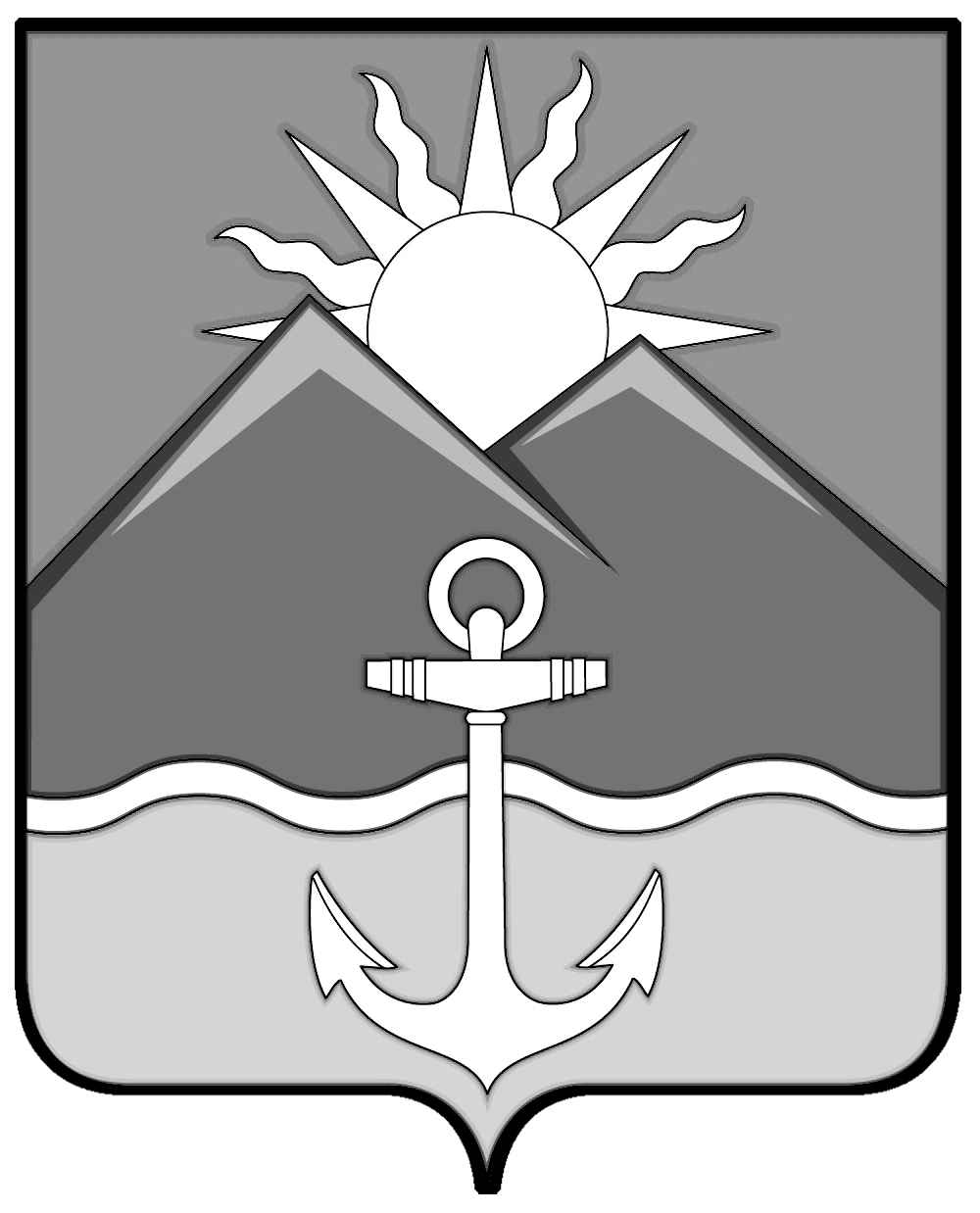 ДУМА  ХАСАНСКОГО МУНИЦИПАЛЬНОГО РАЙОНАРЕШЕНИЕ                                                                       пгт Славянка26.07.2018                                       				                                                    №   532О Нормативном правовом акте «О внесении изменений  в Нормативный правовой акт «О Программе приватизации имущества, находящегося в собственности Хасанскогомуниципального района, на 2018 год»	В соответствии с Уставом Хасанского муниципального района, Нормативным правовым актом от 2 марта 2012 № 132-НПА «О порядке и условиях приватизации муниципального имущества Хасанского муниципального района»	Дума Хасанского муниципального районаРЕШИЛА:1. Принять Нормативный правовой акт «О внесении изменений в Нормативный правовой акт «О Программе приватизации имущества, находящегося в собственности Хасанского муниципального района, на 2018 год».2. Направить Нормативный правовой акт «О внесении изменений в Нормативный правовой акт «О Программе приватизации имущества, находящегося в собственности Хасанского муниципального района, на 2018 год» врио главы Хасанского муниципального района для подписания и официального опубликования. 3.  Настоящее решение вступает в силу со дня его принятия.Председатель Думы                                                                                                         А.П. ЯкимчукДУМА ХАСАНСКОГО МУНИЦИПАЛЬНОГО РАЙОНАпгт СлавянкаНОРМАТИВНЫЙ ПРАВОВОЙ АКТ              О внесении изменений в Нормативный правовой акт «О Программе приватизации имущества, находящегося в собственности Хасанского муниципального района, на 2018 год»Принят решением Думы Хасанского муниципального района  от 26.07.2018 №  5321. Внести в приложение к Нормативному правовому акту от 30 марта 2018 года                № 181-НПА «О Программе приватизации имущества, находящегося в собственности Хасанского муниципального района, на 2018 год» следующие изменения:1) в абзаце седьмом раздела 1 слова «8 900 000,00 (Восемь миллионов девятьсот) рублей 00 копеек» заменить словами «8 300 400,00 (восемь миллионов триста тысяч четыреста) рублей 00 копеек»;2. Настоящий Нормативный правовой акт вступает в силу со дня его официального опубликования.Врио главы Хасанского муниципального района                                                                                            В.Ф. АлпатовпгтСлавянка31.07.2018 года№ 197-НПА